Tytuł operacji:               „Zdrowa gęsina z łąk Szamocina” - Ochotnicza Straż                                        Pożarna w Szamocinie Numer wniosku:              4/PGO/17 Kwota dofinansowania:   36 600,00 złCel ogólny LSR:              Rozszerzenie zrównoważonej działalności społecznej ze                                          szczególnym uwzględnieniem rozwoju turystyki i ochrony zasobów.
	Cel szczegółowy:             Promocja turystyczna obszaruPrzedsięwzięcie:              Organizacja operacji turystycznych.Wskaźnik:                        Operacje turystyczne obejmujące działania w sferze kultury,                                          promocji i integracji.Opis operacji:Organizatorem konkursu kulinarnego w Heliodorowie pn. „Zdrowa gęsina z łąk Szamocina” dnia 23 września 2017 roku była Ochotnicza Straż Pożarna w Szamocinie. Miejsce, gdzie odbyła się impreza doskonale wpisało się w nazwę zadania. Była to łąka przy rzece Noteć, czyli warunki naturalne dla wypasu i hodowli gęsi. Do udziału w konkursie zaproszono sołectwa i Koła Gospodyń Wiejskich z terenu Miasta i Gminy Szamocin.  Projekt dofinansowany został w ramach tzw. Europejski Fundusz Rolny na rzecz Rozwoju Obszarów Wiejskich  „Europa inwestująca w Obszary Wiejskie” realizujących Lokalną Strategię Rozwoju na obszarze aktywności Lokalnej Grupy Działania – Stowarzyszenie „Dolina Noteci” w Chodzieży.Operacja pn.: „ZDROWA GĘSINA Z ŁĄK SZAMOCINA” mająca na celu promocję obszaru Doliny Noteci poprzez organizację operacji turystycznej sfinansowano ze środków Unii Europejskiej w ramach poddziałania 19.2 „Wsparcie na wdrażanie operacji w ramach strategii rozwoju lokalnego kierowanego przez społeczność” objętego Programem Rozwoju Obszarów Wiejskich na lata 2014-2020  dla operacji realizowanych w ramach projektu grantowego. Projekt obejmował organizację imprezy kulinarno – artystycznej.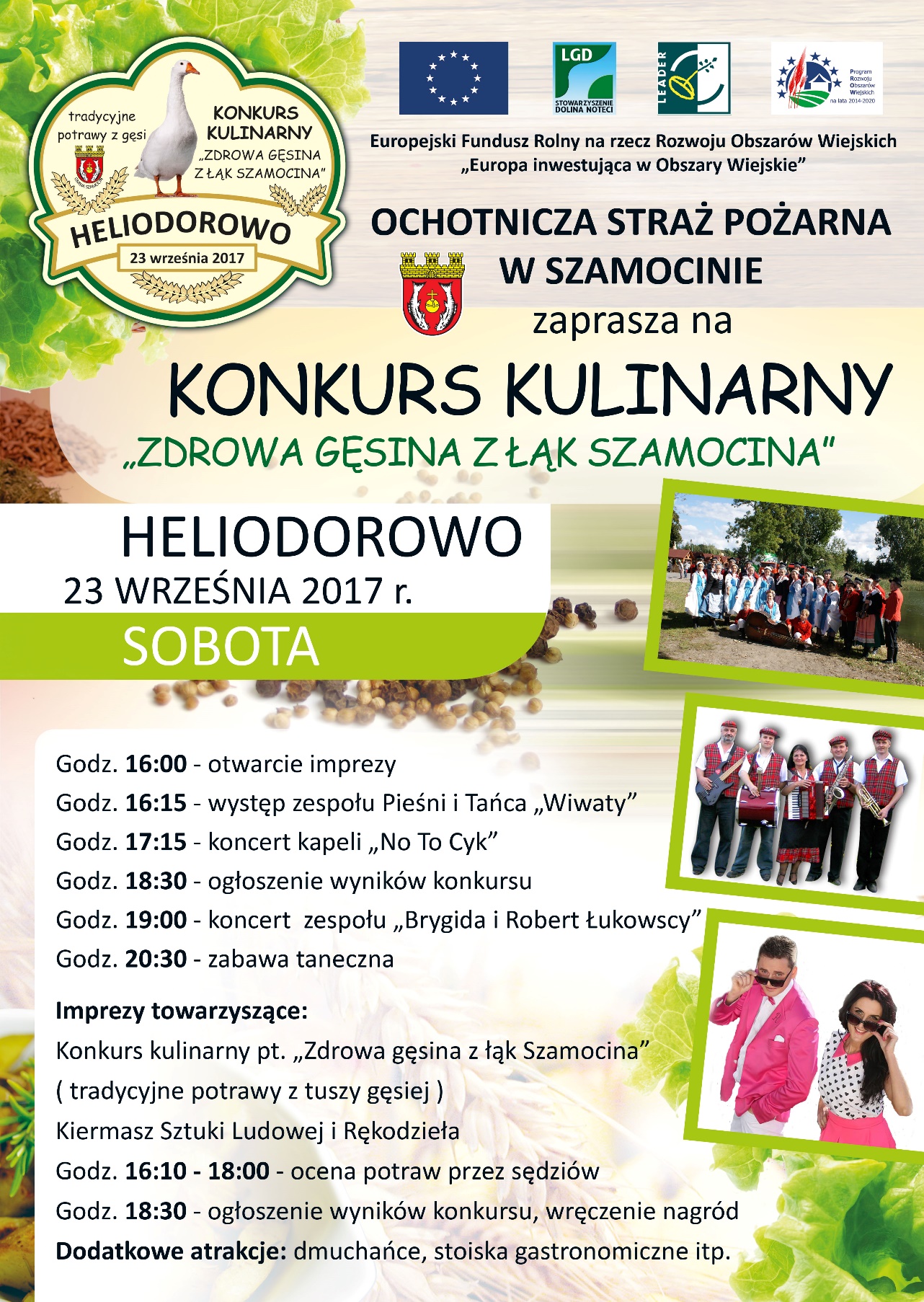 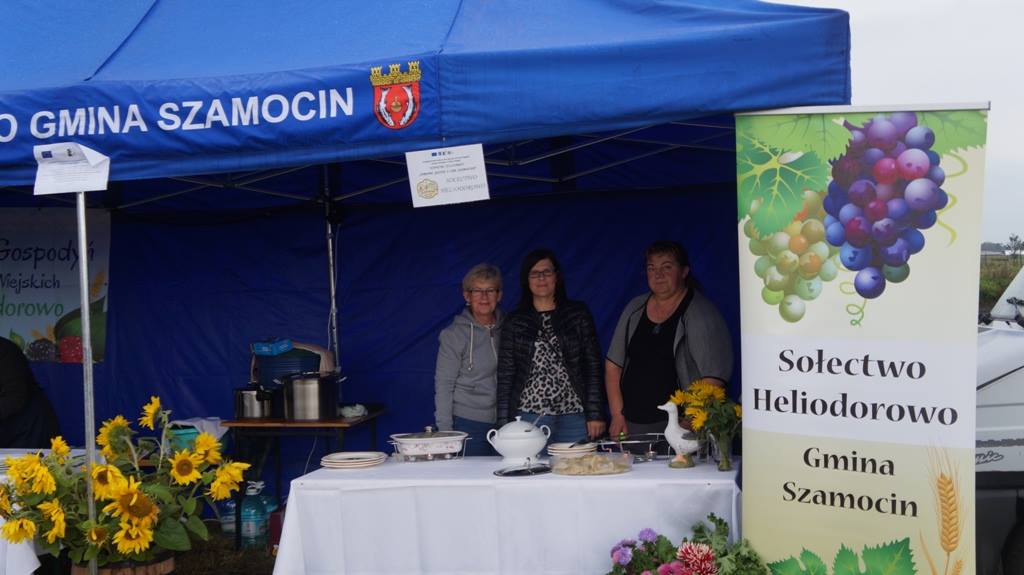 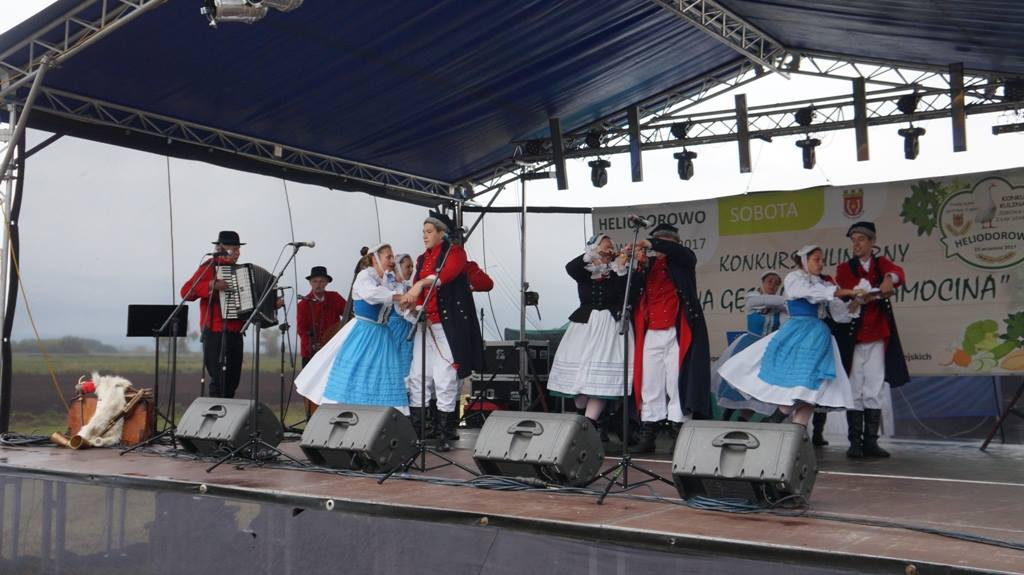 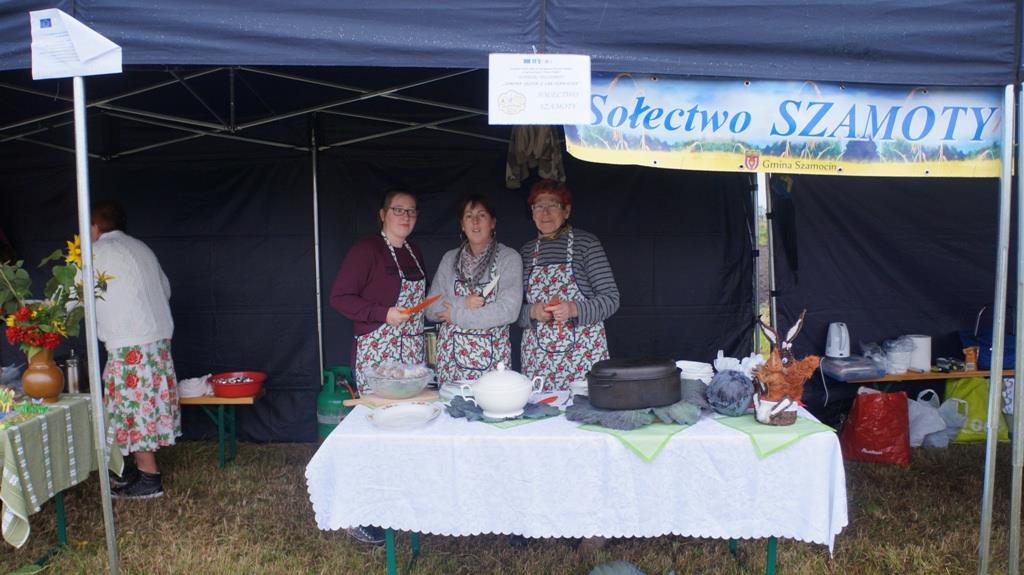 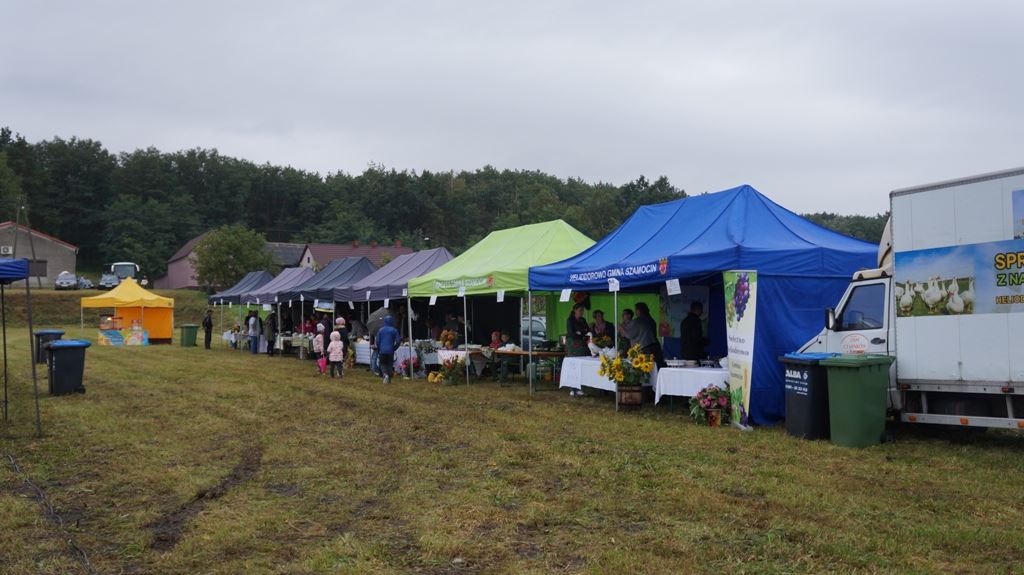 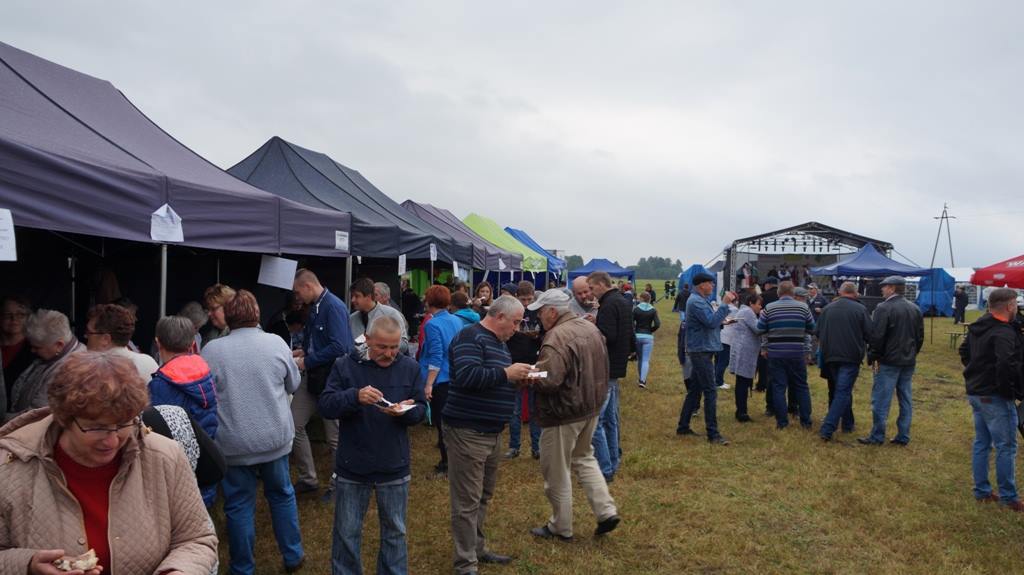 